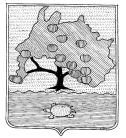 КОМИТЕТ ПО УПРАВЛЕНИЮ МУНИЦИПАЛЬНЫМ ИМУЩЕСТВОМ МУНИЦИПАЛЬНОГО ОБРАЗОВАНИЯ «ПРИВОЛЖСКИЙ РАЙОН» АСТРАХАНСКОЙ ОБЛАСТИРАСПОРЯЖЕНИЕот « 06 »  05. 2022 г. № 975р.с. Началово Об установлении публичного сервитутав отношении земельного участка,расположенного по адресу:Астраханская область, Приволжский район	  На основании ходатайства публичного акционерного общества «Россети Юг», в соответствии со ст. 39.43 Земельного кодекса Российской Федерации, Постановлением Правительства Астраханской области № 232 от 26.05.2020 «О внесении изменений в постановление Правительства Астраханской области от 26.11.2010 № 474-П», ст.ст. 63,64 Устава муниципального образования «Приволжский район» Астраханской области, подпунктом 3.1.5 пункта 3 Положения о комитете по управлению муниципальным имуществом муниципального образования «Приволжский район» Астраханской области:	1. Установить публичный сервитут на части земельных участков, расположенных по адресу: Астраханская область, Приволжский район с кадастровыми номерами: –30:09:000000:385, р-н Приволжский, муниципальное образование «Началовский сельсовет»; –30:09:051517:43, р-н Приволжский, п. Начало, ул. Советская, 1 А; –30:09:051517:3, р-н Приволжский, в 150 м севернее северной черты п. Начало, в 0,9 км севернее правого берега р. Болда; –30:09:051507:43, р-н Приволжский, п. Начало, ул. Первомайская, 2; –30:09:051506:676, Приволжский район, п. Начало, ул. Звездная, 4; –30:09:051506:673, Приволжский муниципальный район, Сельское поселение Началовский сельсовет, поселок Начало, улица Советская, з/у 10/1; –30:09:051506:515, Приволжский район, п. Начало, ул. Первомайская, 8; –30:09:051506:4, р-н Приволжский, п Начало, ул Советская, 10, квартира 2; –30:09:051506:29, р-н Приволжский, п. Начало, ул. Мирная, 2; –30:09:051506:19, р-н Приволжский, п. Начало, ул. Звездная, 2; –30:09:051506:15, р-н Приволжский, п. Начало, ул. Мирная, 5; –30:09:051501:381, р-н Приволжский, п. Начало, ул. Советская, 8, квартира 2; –30:09:051504:46, Приволжский район, п. Начало, ул. Звездная, 24; –30:09:051504:39, р-н Приволжский, п. Начало, пер. Короткий, 5; –30:09:051504:38, р-н Приволжский, п Начало, ул Звездная, 20; –30:09:051504:2, р-н Приволжский, п. Начало, ул. Советская, 1; –30:09:051504:15, р-н Приволжский, п. Начало, ул. Университетская, 8; –30:09:051504:11, р-н Приволжский, п Начало, ул Мелиоративная, 13; –30:09:051511:3, р-н Приволжский, п. Начало, ул. Мира, 38; –30:09:051508:15, р-н Приволжский, п Начало, пер Тихий, 2; –30:09:051507:33, р-н Приволжский, п. Начало, ул. Полевая 5; –30:09:051501:72, р-н Приволжский, п. Начало, пер. Тихий, 2 А; –30:09:051510:87, Приволжский район, п. Начало ул. Мира , 1 "д"; –30:09:051503:147, р-н Приволжский, п. Начало, ул. Грушевая, 1А; –30:09:051509:27, р-н Приволжский, п Начало, ул Набережная, 1 "а"; –30:09:051509:18, р-н Приволжский, п. Начало, ул. Береговая, 1 а; –30:09:051509:15, р-н Приволжский, п. Начало, ул. Дорожная, 2Б; –30:09:051517:54, р-н Приволжский, п Начало, ул Советская, 3; –30:09:051517:48, р-н Приволжский, п. Начало, ул. Грушевая, 7В; –30:09:051508:9, р-н Приволжский, п. Начало, ул. Мира, 22; –30:09:051508:89, р-н Приволжский, п Начало, ул Мира, 2 В; –30:09:051508:71, р-н Приволжский, п. Начало, ул. Мира, 12; –30:09:051508:67, р-н Приволжский, п. Начало, пер. Советский, 2 А; –30:09:051508:60, р-н Приволжский, п. Начало, ул. Мира, 8; –30:09:051508:29, р-н Приволжский, п. Начало, ул. Мичурина, 2 относящийся к кв.2; –30:09:051508:200, Приволжский район, п. Начало, ул. Мира, 4В; –30:09:051508:13 (30:09:051508:16), р-н Приволжский, п Начало, ул Советская, 17 квартира 3; –30:09:051508:11, р-н Приволжский, п Начало, ул Мира, 18; –30:09:051508:10, р-н Приволжский, п Начало, ул Мира, 6 А; –30:09:051506:1, р-н Приволжский, п Начало, ул Советская, 2; –30:09:051501:210, р-н Приволжский, п. Начало, ул. Мичурина, 1/2; –30:09:051501:172, р-н Приволжский, п. Начало, ул. Мира, 24; –30:09:051508:203, Приволжский район, п. Начало, ул. Мира, 10а; –30:09:051507:8, р-н Приволжский, п Начало, ул Полевая, 2а; –30:09:051507:49, р-н Приволжский, п. Начало, ул. Мирная, 8; –30:09:051507:41, р-н Приволжский, п. Начало, ул. Звездная, 16; –30:09:051507:2, р-н Приволжский, п Начало, ул Полевая, 3; –30:09:051507:1, р-н Приволжский, п Начало, ул Советская, 16; –30:09:051506:23, р-н Приволжский, п. Начало, ул. Мирная, 10; –30:09:051506:21, р-н Приволжский, п. Начало, ул. Мирная, 6; –30:09:051503:70, р-н Приволжский, п. Начало, пер. Тупиковый, 2; –30:09:051503:61, р-н Приволжский, п. Начало, ул. Грушевая, 2; –30:09:051503:300, Приволжский муниципальный район, Сельское поселение Началовский сельсовет, поселок Начало, улица Дорожная, з/у 3; –30:09:051503:295, Приволжский муниципальный район, Сельское поселение Началовский сельсовет, поселок Начало, улица Дорожная, з.у. № 1; –30:09:051503:286, Приволжский район, п. Начало, ул. Дорожная, 3Г; –30:09:051503:110, р-н Приволжский, п. Начало, ул. Грушовая, 5 А., а также в отношении земельных участков сведения о прохождении границ которых не содержаться в едином государственном реестре недвижимости, но фактически расположены в границах устанавливаемого публичного сервитута, объекта электросетевого хозяйства ВЛ-0,4 кВ от КТП 432, 434 ф.18 ПС Началово.2. Публичный сервитут устанавливается по ходатайству публичного акционерного общества «Россети Юг» (ОГРН 1076164009096, ИНН 6164266561, юридический адрес: 344002, Российская Федерация, Ростовская область, г. Ростов-на-Дону, ул. Большая Садовая, д. 49) в целях размещения объектов электросетевого хозяйства, их неотъемлемых технологических частей на территории Приволжского района Астраханской области. 3. Утвердить границы публичного сервитута, согласно приложению.4. Срок публичного сервитута – 49 (сорок девять) лет.5. Использование земельных участков и (или) расположенных на них объектов недвижимости будет затруднено только при предотвращении или устранении аварийных ситуаций.6. Капитальный ремонт объектов электросетевого хозяйства производится с предварительным уведомлением собственников (землепользователей, землевладельцев, арендаторов) земельных участков 1 раз в 12 лет (продолжительность не превышает три месяца для земельных участков, предназначенных для жилищного строительства, ведения личного подсобного хозяйства, садоводства, огородничества; не превышает один год-в отношении иных земельных участков)7. Обладатель публичного сервитута обязан привести земельный участок в состояние, пригодное для использования в соответствии с видом разрешенного использования, в сроки, предусмотренные пунктом 8 статьи 39.50 Земельного Кодекса Российской Федерации.8. В течении пяти рабочих дней со дня принятия распоряжения:8.1. Разместить распоряжение об установлении публичного сервитута на официальном сайте комитета по управлению муниципальным имуществом муниципального образования «Приволжский район» Астраханской области в информационно-телекоммуникационной сети «Интернет»;8.2. Обеспечить опубликование указанного решения (за исключением приложений к нему) в порядке, установленном для официального опубликования (обнародования) муниципальных правовых актов уставом поселения, городского округа (муниципального района в случае, если земельные участки и (или) земли, в отношении которых установлен публичный сервитут, расположены на межселенной территории) по месту нахождения земельных участков, в отношении которых принято указанное решение.8.3. Направить копию распоряжения правообладателям земельных участков в отношении которых принято решение об установлении публичного сервитута.8.4. Направить копию распоряжения об установлении публичного сервитута в орган регистрации прав.8.5. Направить обладателю публичного сервитута копию решения об установлении публичного сервитута, сведения о лицах, являющихся правообладателями земельных участков, сведения о лицах, подавших заявления об их учете.И.о. председателя комитета                                                                             А.И. Алимуллаева